職業情報站-教師版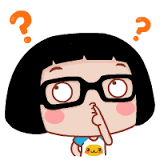 